                                             （正本或副本）云语间小区销售礼品采购询价响应文件询价响应单位：                    （盖章）法定代表人或授权代表：   （签章/签字）时    间：二零二四年  月  日询价响应文件编制说明1、本询价文件格式，起到样式作用，编制询价响应文件前，请详细阅读询价文件，理解文件中的每一项要求。2、询价响应文件的编制应按照样本格式提供的内容，做出逐一明确的答复；询价单位认为有必要，还可以做其它补充说明。3、全部编制完成，并加盖公章后，一正一副询价响应文件应分别装订成册。目    录一、法定代表人身份证明二、法定代表人授权书三、询价函四、相关资质证明一、法定代表人身份证明询价响应单位名称：                                 单位性质：                                   地址：                                      成立时间：        年    月     日经营期限：                                 姓名：           性别：        年龄：         职务：       _系                                （询价响应单位名称）的法定代表人。特此证明！询价响应单位：                      （盖单位章）       年    月     日二、法定代表人授权书致：                          注册于（工商行政管理局名称）之（询价响应单位全称）（法人代表人姓名、职务）授权          （被授权人姓名、职务）为全权代表，参加贵公司组织的云语间小区销售礼品采购询价活动，全权处理询价活动中的一切事宜。我公司对被授权人的签名负全部责任。授权期限：自询价开始之日起90个日历日。法人代表签字或盖章：                    被授权人签字：  职              务：                    职        务： 附：法定代表人、被授权人身份证复印件。（备注：如使用二代身份证需复印正、反两面）询价响应单位：                      （盖单位章）                                 年  月  日三、询价函致：                         我方收到贵单位发布的《          项目名称   》询价文件，经详细研究，我方决定参加该项目询价采购活动。为此，我方郑重声明以下诸点，并负法律责任。一、我方已详细阅读了询价文件，完全理解并同意询价文件的所有事项及内容。二、我方已悉知并关注了贵方在信息发布媒体（详见询价文件第二部分第四条中的“询价文件的修改、澄清”）上发布的关于本项目的有关更正公告（包括但不限于对询价文件做出的修改或澄清、答疑纪要，以及项目暂停、重启、延期、终止等）。三、我方同意向贵方提供与本次询价采购活动有关的任何证明材料，并保证所提交的证明材料真实、合法、有效，并尊重询价小组的评审结果。四、我方愿意按照询价文件中的一切要求，完成本项目合同责任和义务。五、我方提交电子询价响应文件一份。六、我方若在提交询价响应文件截止时间后撤回询价响应文件的，我们愿接受有关处罚决定。七、我方的询价响应文件在询价评审之日起 90个日历日内有效，如成交，延长至合同执行完毕时止。八、所有关于此次询价活动的函电，请按下列地址联系：询价响应单位：名称（加盖公章）地址：开户银行：账号：电话：传真：邮编：电子邮箱：日期：　　年　月　日法定代表人或被授权代理人：　　       （签字或盖章）　       2024年    月   日3.1、询价报价表                                                                 单位：元注：所报货币为人民币。 2、询价响应单位未按本表要求签字、盖章及报价的视为无效询价。询价响应单位：　　　　　　       （单位全称、盖章）　法定代表人或被授权代理人：　　       （签字或盖章）日    期：  年   月  日四、相关资质证明（根据“第四部分“评审办法”资格审查标准的要求提供相关复印件）4.1、询价响应单位基本情况表备注：本表后应附企业相应证书清晰的复印件4.2企业资质1、具有独立法人资格，具有合格有效的营业执照；2、供应商未被“中国执行信息公开网”网站列入失信被执行人名单（查询截图）；3、本项目不接受联合体比选申请； 以上资质证明为复印件加盖公章。4.3 询价单位关联关系说明1、询价响应单位单位负责人在其他单位任职情况2、询价响应单位控股关系说明（1）询价单位控股谁：（2）询价单位被谁控股：3、询价响应单位管理关系说明（1）询价单位管理谁：管理职责（行政、人事等）：（2）询价响应单位被谁管理：管理职责（行政、人事等）：询价响应单位：　　　　　　         （单位全称、盖章）　法定代表人身份证复印件被授权人身份证复印件法定代表人身份证复印件被授权人身份证复印件序号礼品名称工艺/品牌规格图片备注单位数量单价合计1定制口罩医用外科（独立包装)一次性定制款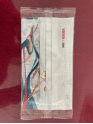 定制印刷logo及项目信息个3002广告笔不锈钢 磨砂笔筒中性笔 0.5mm磨砂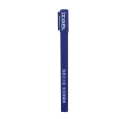 定制印刷logo及项目信息支1003耐高温玻璃碗套装耐热玻璃碗 耐高温家用吃饭餐具套装碗甜品水果碗沙拉碗面碗微波炉适用 17cm礼盒装礼盒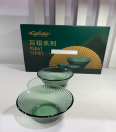 定制印刷logo及项目信息套104马克杯套装欧式陶瓷咖啡杯子套装 牛奶搪瓷杯办公马克杯水杯带碟子勺子 【白金版】一杯一碟配曲勺陶瓷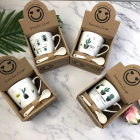 定制印刷logo及项目信息套105指甲刀套装指甲刀7件套装七件套美甲美容工具指甲钳7件套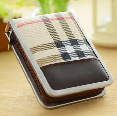 定制印刷logo及项目信息套206塑料挪车卡卡通电话号码牌车载摆件创意 汽车卡通临时停车卡25*8mm、PP/PVC材质、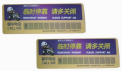 定制印刷logo及项目信息个307食用油金龙鱼 食用油 3000PPM稻米油2L2斤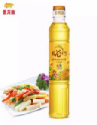 定制印刷logo及项目信息瓶308小熊毛巾 珊瑚绒小熊毛巾造型伴手礼三八妇女节小礼品手提袋礼盒装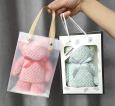 定制印刷logo及项目信息盒309金龙鱼大米金龙鱼 长粒香大米 东北大米 臻选长粒香大米2.5kg2斤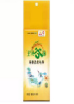 定制印刷logo及项目信息袋3010广告风扇四代旗舰版-白色猫可定制风扇字内容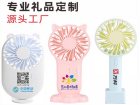 定制印刷logo及项目信息个3011酒精喷雾75%酒精消毒液100ml瓶家用户外室内消毒酒精喷雾 地板衣物厨具便携消毒剂 100ml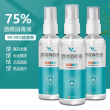 定制印刷logo及项目信息瓶3012礼盒数据线一拖三快充充电线三合一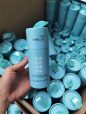 定制印刷logo及项目信息个3013暖水袋可爱毛绒暖肚子学生便携式防爆绒布一体加厚加水款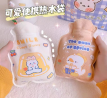 定制印刷logo及项目信息个3014小麦杯燕麦杯早餐杯带盖早餐杯子牛奶杯便携奶茶杯汤杯麦片杯酸奶杯大容量款紫色【+小麦勺】小麦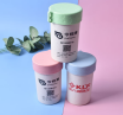 定制印刷logo及项目信息个3015定制数据线三合一数据线适用小米华为苹果安卓多头多功能车载充电线幸运红1.2米-航空合金伸缩器+如意图案三合一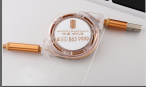 定制印刷logo及项目信息条3016小狗毛巾礼盒花边小狗毛巾【粉+白+PVC手提袋】礼盒装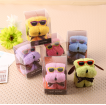 定制印刷logo及项目信息个3017冰凉坐垫绿色叶子 36*36c 定制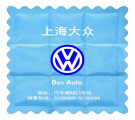 定制印刷logo及项目信息个3018定制帆布袋帆布包帆布袋14安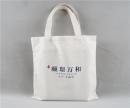 定制印刷logo及项目信息个3019文创徽章金属胸牌勋章车标卡套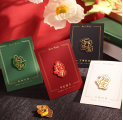 定制印刷logo及项目信息个3020打火机(防风)CF21黑色防风定制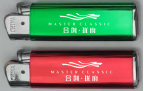 定制印刷logo及项目信息个5021矿泉水百岁山饮用天然矿泉水348m定制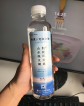 定制印刷logo及项目信息瓶5022圆筒抽纸盒环保纸巾盒创意ins酒店简约抽纸盒客厅卧室高颜值收纳盒 圆筒款 品质款 上下30抽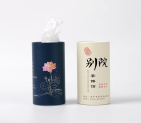 定制印刷logo及项目信息盒5023扑克牌泰瑞格 扑克牌定制照片创意定做毕业纪念品diy个性定制扑克牌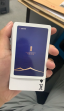 定制印刷logo及项目信息副5024冰袖莱维森【升级版】夏季冰袖防晒袖套女男同款加长高弹开车骑行手套臂套可定制LOGO 黑色无指 均码定制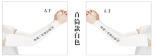 定制印刷logo及项目信息个5025定制抽纸盒惠寻 竹浆本色抽纸4层加厚50抽*14包 湿水不易破 母婴可用 亲肤压花抽取式面巾纸100抽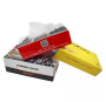 定制印刷logo及项目信息盒5026餐具礼盒日式陶瓷餐具青花瓷碗筷勺盘套装礼盒四件套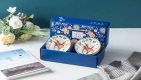 定制印刷logo及项目信息套5027泡泡机网红泡泡机网红款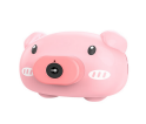 定制印刷logo及项目信息个5028金属笔礼盒签字笔金属笔或钢笔配定制礼盒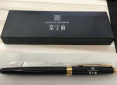 定制印刷logo及项目信息套5029筷子礼盒套装材质: 不锈钢
勺子叉子激光刻字
定制印刷logo及项目信息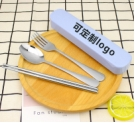 个5030创意led闪字风扇可定制风扇字内容
定制印刷logo及项目信息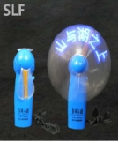 个5031停车牌材质：阻燃硅胶材料
定制印刷logo及项目信息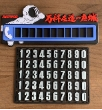 个5032龟牌（Turtle Wax）玻璃水2L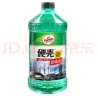 个1033折叠环保购物袋尺寸：展开33*57CM
折叠11*11CM
材质：190T加厚加密涤塔夫面料（类似雨伞布）
定制印刷logo及项目信息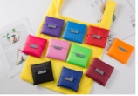 个1034广告扇定制印刷logo及项目信息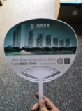 个1035定制湿巾酒精款   定制印刷logo及项目信息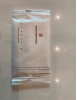 个1036定制文创双面镜定制印刷logo及项目信息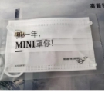 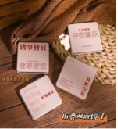 个1037碗筷套装四件套  定制印刷logo及项目信息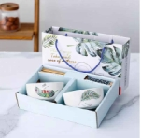 个3038靠背式U型枕材质: 毛绒
填充物: 记忆棉
定制印刷logo及项目信息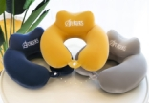 个3039定制冰箱贴软胶
定制印刷logo及项目信息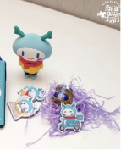 个3040定制手机壳全型号
定制印刷logo及项目信息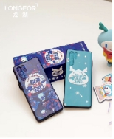 个3041鼠标垫规格  专版定制 90*40cm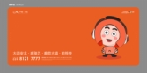 个3042布艺定制鼠标垫丝绸
定制印刷logo及项目信息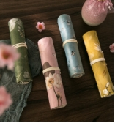 13043便携茶具套装材质：陶瓷尺寸：壶9*6.5CM*1；杯6.2*3CM*2，包装12.5*9*19.5CM，定制印刷logo及项目信息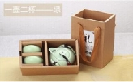 13044变形U形枕日式猫U型枕护颈枕办公室u形枕脖子颈部靠枕旅行坐车便携大约30cm毛绒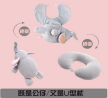 个3045花茶杯礼盒茶杯茶盏套装青花瓷复古陶瓷茶具品茗杯子斗笠杯6只装主人杯礼品 炫色7彩斗笠杯-随机混搭(礼盒装 80m）礼盒装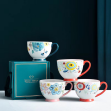 定制印刷logo及项目信息套3046抱枕照片枕头沙发床头靠垫汽车被子两用印公司logo午睡枕创意diy生日礼物靠枕 舒适宝宝绒（升级版） 40*40cm抱枕含芯 20*20cm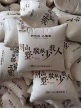 定制印刷logo及项目信息个3047卡通工具套装云宝贝 儿童拧螺丝钉玩具男孩电钻拆装拆卸拼装套装组合维修工具箱早教3-6岁小孩生日礼物 【新款310颗粒】含电钻3D立体可平面拼图  熊 三向棘輪起子頭握把1只
十字#1, #2 各1
一字4, 5 mm 各1
六角4, 5 mm 各1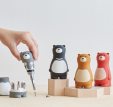 定制印刷logo及项目信息套3048挪车牌套装 迪普尔 挪车电话牌临时停车号码牌夜光5组磁吸数字贴移车挪车手机号码牌汽车用品车内装饰夜光挪车牌订制礼盒装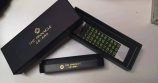 定制印刷logo及项目信息盒3049餐具礼盒家用创意个性卡通餐具套装分口装8件套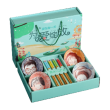 定制印刷logo及项目信息套3050恒温杯礼盒暖暖杯55度杯垫自动恒温加热杯勺加电磁炉套装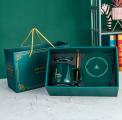 定制印刷logo及项目信息套5051小罐茶五罐装礼盒小罐茶五罐绿茶红茶组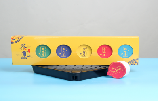 定制印刷logo及项目信息罐5052儿童单肩包单肩包礼盒款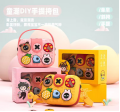 定制印刷logo及项目信息个5053激光笔磨铁UM310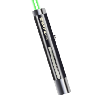 定制印刷logo及项目信息个5054激光笔得力DL552001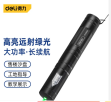 定制印刷logo及项目信息个5055激光笔欧博尚充电USB直充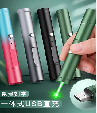 定制印刷logo及项目信息个5056电动牙刷礼盒九颂超声波电动牙刷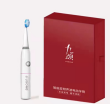 定制印刷logo及项目信息盒5057马卡龙蓝牙耳机蓝牙耳机四色磨砂蓝牙款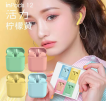 定制印刷logo及项目信息个2058故宫丝巾丝巾礼盒装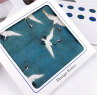 定制印刷logo及项目信息条5059烧烤架烧烤架户外大号折叠全套木炭bbq折叠木炭烤炉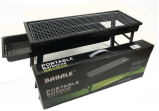 套2060汤锅礼盒装不锈钢汤锅直径26CM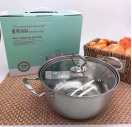 定制印刷logo及项目信息盒2061毛巾礼盒竹筒毛巾礼盒圆筒竹包礼盒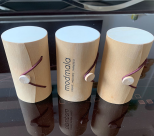 定制印刷logo及项目信息套2062餐具套装家用餐具碗筷彩绘四碗四筷礼盒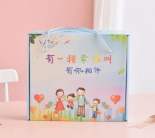 定制印刷logo及项目信息套1863充电款_x000B_电子秤电子秤USB充电款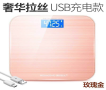 个15643D造型灯触控灯定制企业IP造型7色触控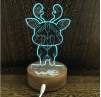 定制印刷logo及项目信息个2565盲盒系列盲盒定制同系列IP造型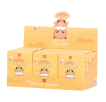 定制印刷logo及项目信息个1566一鹿同行马克杯套装陶瓷马克杯陶瓷马克被加铜制勺配礼盒手提袋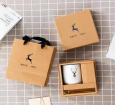 定制印刷logo及项目信息套3067蜂蜜花茶礼盒蜂蜜花茶两罐蜂蜜两盒红茶一瓶玫瑰花茶礼盒装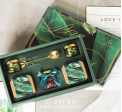 定制印刷logo及项目信息盒2068中粮福临门唯粹东北长粒香大米品牌：中粮 福临门
净含量：1kg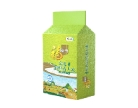 袋2069中粮福临门巴盟优选多用途小麦粉品牌：中粮 福临门
净含量：1kg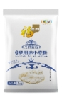 袋2070立体钥匙扣金属环扣
材质：阻燃硅胶材料
定制印刷logo及项目信息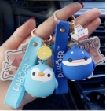 个2071定制书签材质：铜制
定制印刷logo及项目信息
约13cm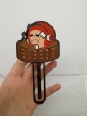 个2072广告围裙定制印刷logo及项目信息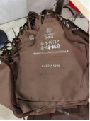 个2073定制三合一数据线软胶
定制印刷logo及项目信息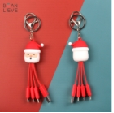 个2074永恒笔定制印刷logo及项目信息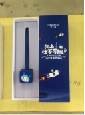 个5075笔记本套装封面材质: 仿皮
页数: 100页以上
尺寸: A5
定制印刷logo及项目信息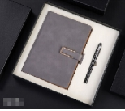 个5076保温杯304不锈钢
容量: 500mL
定制印刷logo及项目信息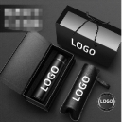 个5077定制3D钥匙扣软胶
定制印刷logo及项目信息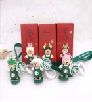 个1078定制抱枕20*20cm定制印刷logo及项目信息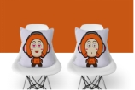 个5079复古手帐本A6 带卡包手机包
定制印刷logo及项目信息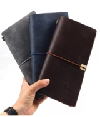 个5080旅游洗漱套装材质: 塑料              定制印刷logo及项目信息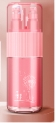 个4081迷你遮阳伞折叠：17*4.5CM，撑开：90*51.5CM，定制印刷logo及项目信息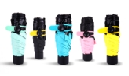 个3082笔筒收纳式台灯产品尺寸：9.5*9.5*32CM，功能：USB充电式，LED发光，定制印刷logo及项目信息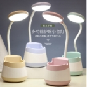 个2083野餐垫1.5米，定制印刷logo及项目信息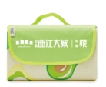 个3084诗集手账本套装小篆书写册加配件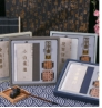 个2085热气球马克杯礼盒三件套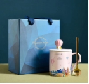 个1086干花香薰礼盒无火精油卷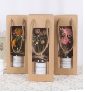 个5087易路达皮革座椅收纳袋｜YLD-CZ-002，货号：YLD-CZ-002，材质：皮革，规格：40x50cm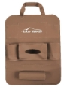 个2088伞杯套装雨伞+保温杯雨伞加保温杯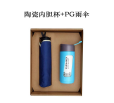 定制印刷logo及项目信息套5089暖宝宝便携式充电暖宝宝5000毫安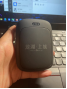 定制印刷logo及项目信息个5090野餐礼包三件套折叠椅一桌两椅 收纳方便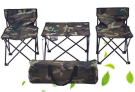 套5091春秋被礼盒夏凉被200cm*180cm礼盒装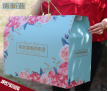 定制印刷logo及项目信息盒5092薰衣草枕礼盒枕头60*30*8cm薰衣草枕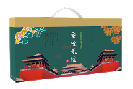 定制印刷logo及项目信息盒5093不锈钢电热水壶先科产品容量:2L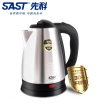 定制印刷logo及项目信息个3094夜灯加湿器大容量加湿器加湿器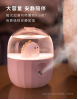 定制印刷logo及项目信息个10095生日永生花永生花根据需求配置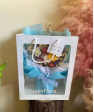 定制印刷logo及项目信息盒10096茶饼礼盒2020新款竹制福鼎包装礼盒白茶 绿茶 红茶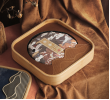 定制印刷logo及项目信息盒10097香薰礼盒香薰巴黎圣母院以及其他香味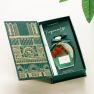 定制印刷logo及项目信息盒10098交房箱pu皮+密度板+绒布内里+五金
26*34*9cm 定制印刷logo及项目信息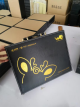 定制印刷logo及项目信息个10099车衣防晒防冻四季通用前挡玻璃半罩定制半包SUV轿车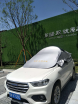 定制印刷logo及项目信息个20100物业伞雨伞定制双层30寸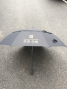 定制印刷logo及项目信息把20101轻奢风笔记本套装A6笔记本+卡包+黄铜笔+黄铜底座
包装pu面料五件套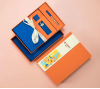 定制印刷logo及项目信息套30102笔记本套装A5文艺棕色笔记本+中性签字笔A5笔记本配签字笔礼盒装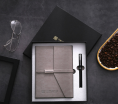 定制印刷logo及项目信息套30103小东西茶具茶具套装六件套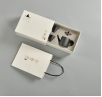 定制印刷logo及项目信息套30104字器府宴· 五福临门铜头木筷5双+汉字杯5个福禄寿福禧财汉字杯各1个
           金属头鸡翅木筷5双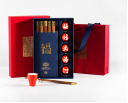 定制印刷logo及项目信息套20105字器· 爱拼才会赢茶杯中国风茶叶包装盒爱拼才会赢汉字杯各1个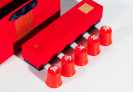 定制印刷logo及项目信息套20106水果礼盒含包装盒+时令水果可根据去求配置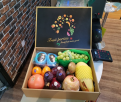 盒20107高汤砂锅高汤砂锅礼盒2.5L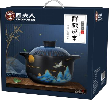 台20108涮烤一体锅红双喜分区加热、独立恒温、涮烤一体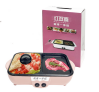 台20109家用烧烤炉旺佳乐无烟款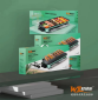 台15110金斯利夏凉被金丝利茶香被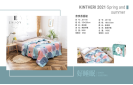 床15111先科养生壶先科电热水壶1.5L910A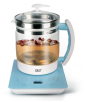 台15112三只松鼠坚果大礼包三只松鼠香辣味BIG大辣片    230g/手剥巴旦木         120g/霸道红油面皮       115g/什锦水果罐头       200g/多味花生           205g/兰花豆             205g/蟹香蚕豆           205g/卷卷果丹皮         208g/蟹黄瓜子仁         205g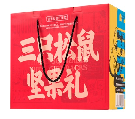 盒15113旺旺坚果大礼包旺旺黑米雪饼84g;芝士仙贝58g;小小酥60g薯米片35g;浪味仙70g;牛奶糖(黑芝麻)42g;牛奶糖（红豆）42g;QQ糖70g嫩布丁400g;脆皮花生95g;年轮蛋糕35g;甄蛋卷60g;小熊饼60g;花生牛奶450ml;碎冰冰78ml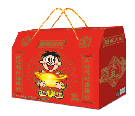 盒15114电饼铛红双喜悬浮式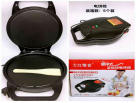 台15115锅具三件套Debo德铂 铂洛尼亚DEP-516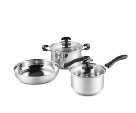 套15116体脂秤小米体脂秤2小米体脂秤2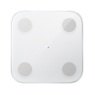 台10117中粮家宴乐享团圆大礼包A型净含量：2891g+400ml
礼盒尺寸：320*160*320mm
内配：
中粮粮小买盐焗南瓜子 128g
中粮粮小买麻辣花生仁 108g
中粮粮小买银耳 50g
中粮金盈玉米糁 400g
中粮福临门优质白砂糖 405g
中粮福临门老家面馆老北京鸡蛋风味挂面 800g
中粮福临门营养家黄金小黑葵葵花仁油 400ml
中粮金花芭曼颂柬埔寨茉莉香米 1kg
赠品：春联+福字（赠完即止）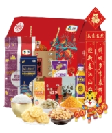 盒5118中粮家宴营养家通用大礼包A型净含量：3579g+400ml
礼盒尺寸：320*160*320mm
内配：
中粮粮小买盐焗南瓜子 128g
中粮金花芭曼颂泰国香米 1kg
中粮福临门巴盟优选多用途小麦粉 1kg
中粮福临门优质白砂糖 405g
中粮悦润亚麻籽油   400ml
中粮山萃蜂蜜山楂条 138g
中粮粮小买葡萄干 128g
中粮粮小买麻辣花生仁 108g
中粮金盈玉米糁 400g
中粮金盈糯米 400g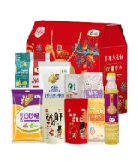 盒5119中粮福临门悦享伴手礼礼包 D型净含量：2000g+700ml
礼盒尺寸：320*160*320mm
内配：
中粮福临门唯粹东北长粒香米 1kg
中粮福临门巴盟优选多用途小麦粉 1kg
中粮福临门营养家非转基因植物调和油 700ml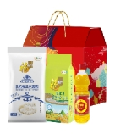 盒5120中粮金盈唯粹杂粮礼盒品牌：中粮  金盈
净含量：2400g
内配：
中粮金盈绿豆   400g
中粮金盈红小豆 400g
中粮金盈小米   400g
中粮金盈红糙米 400g
中粮金盈玉米糁 400g
中粮金盈黄豆   400g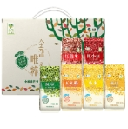 盒5121中粮时怡粮小买唯粹零食大礼包品牌：中粮 时怡 粮小买
净含量：950g（袋装）
内配：
中粮粮小买盐焗南瓜子128g
中粮时怡原味脆弹小肉枣58g
中粮粮小买麻辣花生仁108g
中粮粮小买新疆骏枣228g
中粮粮小买葡萄干128g
中粮粮小买原味燕麦梳打300g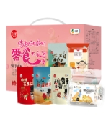 盒5122中粮“山萃香榭蜜园”蜂蜜礼盒品牌：中粮 山萃
净含量：500g
内配：  
纯正荆条蜜 250g
纯正龙眼蜜 250g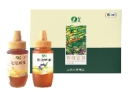 盒10123中粮中茶小青柑礼盒品牌：中粮 中茶
净含量：65g
箱规：40盒/箱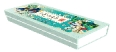 盒5124中粮福临门唯粹东北长粒香米品牌：中粮 福临门
净含量：5kg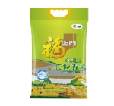 袋5125中粮福临门压榨一级葵花籽油品牌：中粮 福临门
净含量：1.8L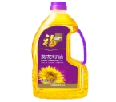 瓶5126中粮福临门压榨一级葵花籽油品牌：中粮 福临门
净含量：5L
非转基因压榨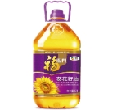 瓶5127中粮福临门巴盟优选多用途小麦粉品牌：中粮 福临门
净含量：5kg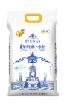 袋5128定制充电宝500ml
定制印刷logo及项目信息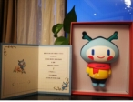 个20129定制公仔文创定制50cm
定制印刷logo及项目信息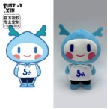 个50130Rbao充电宝规格 10000ml  定制印刷logo及项目信息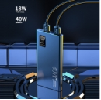 个10131紫砂茶具套装五件套
定制印刷logo及项目信息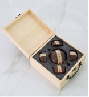 个10132交房钥匙箱皮质定制
定制印刷logo及项目信息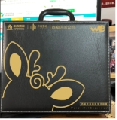 个20133IPUDA小企鹅自动洗手机套装-E01产品毛重：705g（含泡沫洗手液）材质：ABS_x005f_x005f_x005f_x005f_x005f_x005f_x005f_x005f_x005f_x005f_x005f_x005f_x005f_x005f_x005f_x005f_x005f_x005f_x005f_x000b_感应距离：2-3cm
额定电压：6V(4节5号碱性电池) 产品尺寸：72×104×190mm
洗手液净含量：310ml 
定制印刷logo及项目信息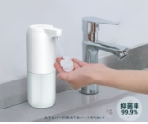 个20134勃兰匠记15件家用工具组合套装规       格：15PC 
材       质：碳钢软胶
单品重量： 0.85kg
包装规格： 27*7*16.5cm 
外箱尺寸： 55*38*35 cm 
定制印刷logo及项目信息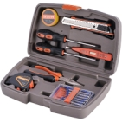 个10135乐扣新概念储物罐五件套规  格：500ml×2+1.0L×2+1.6L
材  质：PP/PET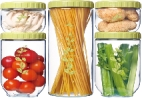 个10136轻奢风笔记本套装四件套定制印刷logo及项目信息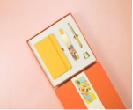 个10137康佳多功能电煮锅额定功率：600W，额定容量：     1.8L，彩箱尺寸：      233*192*175mm，外箱尺寸：      600*480*550mm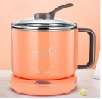 个10138恒源祥四季被200*180cm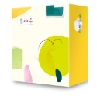 个10139浙江勇乐汽车（工厂产品）汽车遮阳伞 伞布材料：钛银胶+碰击布 伞骨材料：钢材股 尺寸：145*79 防晒材料：UPF50+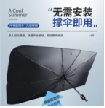 个10140可欣产品面料： 莱卡，填  充 物： 太空记忆棉，产品组合： 3D骨头枕、3DU型护颈枕、3D记忆腰靠，产品规格： 3DU型护颈枕 28×28×8cm ，       3D护腰枕 32×33.5×10cm   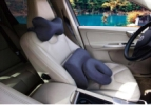 个5141易路通75件套随车应急工具包1 pc  三角包（1680D）1 pc拖车绳1 pc手电筒1 pc 空心柄1 pc  6‘ 尖嘴钳 1 pc  反光背心，1 pc  美工刀 1 pc  简易雨衣1 pc  测压笔                1 pc  防水电工胶带  1 pc  应急锤3 pc 7号电池10 pc  批头20 pc  保险丝插片  10 pc 大扎带 21 pc小号医药包*赠送 《易路通驾车宝典》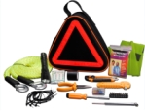 个5142易路通车载家庭两用无绳吸尘器干湿两用吸尘，粉尘、水渍迅速吸起无残留；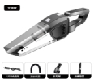 个5143足酷迷你手持可折叠吸尘器  型号：SZK-V60   集尘仓容量：150ml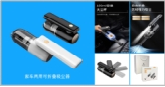 个5144足酷型号：SZK-V63、（每箱40套）车载重力支架+ 快充车载充电器+多功能停车牌套装，车载重力支架：重力感应，使用方便，合金氧化，持久耐用，适合市面99.9%，快充车载充电器：QC3.0+PD快充，18W超极快充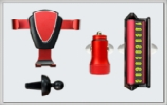 个5145安途卫士名称：家车两用手电工具箱，型号：AW303，8个替换螺丝批头 1个1米卷尺1支短接杆   1把棘轮手柄2只精密钟表批  1把迷你锤1个LED 照明灯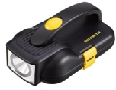 个5146安途卫士名称：家车两用多功能航空级百搭毯，型号：AW5018，产品材质：法兰绒 ，产品克重：280g/㎡ ，产品包装：磨砂束口袋+手提彩盒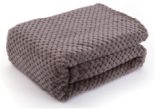 个5147小熊绞肉机容量：2L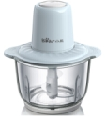 个5148书签小罐茶礼盒小罐茶12罐小罐茶加定制书签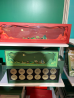 定制印刷logo及项目信息盒5149旅行茶具套装旅行茶具高端五件套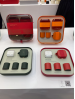 定制印刷logo及项目信息套5150地产高定伴手礼四件套笔记本 保温杯 金属笔 贺卡组合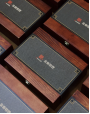 定制印刷logo及项目信息套5151地产高定伴手礼四件套香薰 多肉植物 手工皂 贺卡组合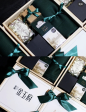 定制印刷logo及项目信息套5152地产高定伴手礼四件套笔记本 移动电源 蓝牙音箱 贺卡组合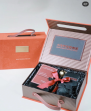 定制印刷logo及项目信息套5153钢笔凌美凌美钢笔 狩猎者 黑色磨砂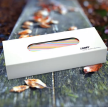 定制印刷logo及项目信息支5154大吉大利茶具套装泥歌便携式旅行茶具陶瓷简约十二件套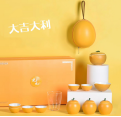 定制印刷logo及项目信息套5155十二生肖茅台杯12套金色洋酒杯套装纯铜十二生肖杯底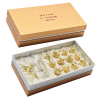 定制印刷logo及项目信息套5156国宴级骨瓷山水风餐具套装景德镇轻奢中式山水骨瓷餐具21头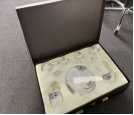 定制印刷logo及项目信息套5157茶具套装旅行套装六件套皮盒装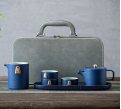 定制印刷logo及项目信息套5158周大福御守周大福0.5克千足金御守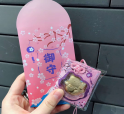 定制印刷logo及项目信息个5159霍山铁皮石斛花触生记1.5g*16包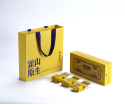 套5160涮烤一体锅康佳KEG-W180D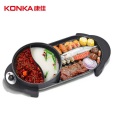 台5161涮烤一体锅欧瑞铂幸福时光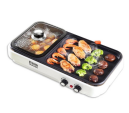 台5162挂烫机康佳KZ-GT26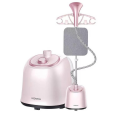 台5163咖啡机acaaly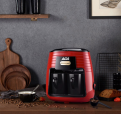 台5164全家福套装九阳电磁炉配汤锅炒锅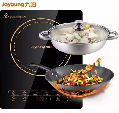 台5165中粮大礼包中粮中粮福临门非转基因玉米油900ml 中粮悦润亚麻籽油400ml 中粮时怡咸脆花生果208g 中粮时怡葡萄干188g 中粮优选玉米糁350g 中粮福临门软糯香米500g 中粮优选黄小米350g 中粮·福临门麦芯多用途小麦粉1kg 净含量：1300ml+2596g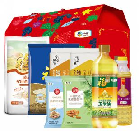 盒5166超大礼盒充绒冬被金丝利230*200cm 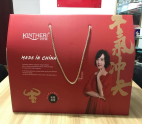 盒5167亲舒冬被恒源祥230*200cm 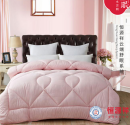 床5168加湿器美的SC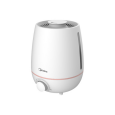 台5169加湿器联创HU0809M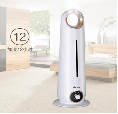 台5170电饭煲九阳F-30FZ630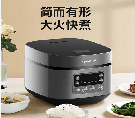 台5171电饭煲美的18Q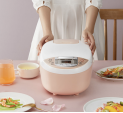 台5172空气炸锅aca18KZ20J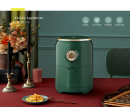 台5173富安娜四件套富安娜被套200*230cm/床单3230*250cm/枕套75*50cm*2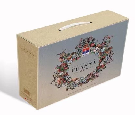 套5174吸尘器TCLJ400A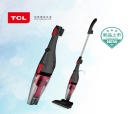 台5175锅具三件套康巴赫麦饭石套装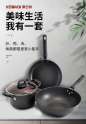 套5176锅具三件套苏泊尔TP1617K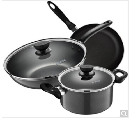 套5177艾优网红电动牙刷艾优sup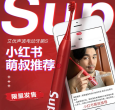 台5178颈部按摩仪SKGK3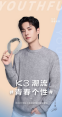 台5179故宫联名套装飞利浦故宫 颐和园美发梳鎏金个护套装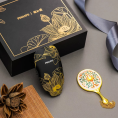 套5180联名款礼盒凌美 狩猎粉色礼盒签字笔吸墨器套装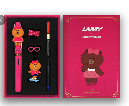 定制印刷logo及项目信息套5181事事如意高档创意礼盒茶叶罐茶具套装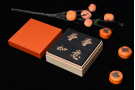 定制印刷logo及项目信息套5182承蒙厚爱商务伴手礼创意礼盒茶叶茶具套装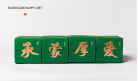 定制印刷logo及项目信息套5183百茶具松发茶具 国潮联名款永乐宫茶具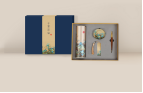 定制印刷logo及项目信息套5184千里江山四件套纸镇 书签 紫檀木笔 丝绸鼠标垫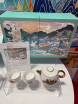 定制印刷logo及项目信息套5185派克威雅礼盒黑金夹墨水笔+上海大都会两瓶小墨水礼盒 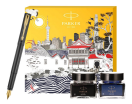 定制印刷logo及项目信息套5186端午拾趣竹制大提篮紫砂壶茶具定制礼盒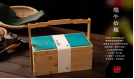 盒5187悦见中秋南山先生 中秋茶具套装定制礼盒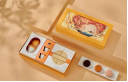 盒5188中粮家宴乐享团圆大礼包F型净含量：5841g+1450ml
礼盒尺寸：370*220*370mm
内配：
中粮粮小买桂圆 210g
中粮粮小买银耳 50g
中粮粮小买碧根果 108g
中粮粮小买咸脆花生果 228g
中粮金盈小米 400g
中粮金盈糯米 400g
中粮中茶海堤熟普 125g
中粮时怡奇亚籽黑小麦燕麦片 480g
中粮清真梅林牛肉午餐肉罐头 340g
中粮福临门唯粹东北长粒香米  2.5kg
中粮福临门巴盟优选多用途小麦粉 1kg
中粮福临门营养家小黑葵葵花仁油 1.45L
赠品：春联+福字（赠完即止）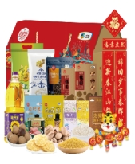 盒5189中粮家宴营养家通用大礼包E型净含量：5412g+900ml
礼盒尺寸：370*220*370mm
内配：
中粮福临门唯粹东北长粒香米  2.5kg
中粮福临门巴盟优选多用途小麦粉 1kg
中粮塔源红花食用植物调和油 900ml
中粮金盈红糙米 400g
中粮金盈玉米糁 400g
中粮粮小买麻辣花生仁 108g
中粮粮小买碧根果 108g
中粮粮小买葡萄干128g
中粮粮小买黑木耳 80g
中粮粮小买盐焗南瓜子 128g
中粮可益康咸鸭蛋 240g
中粮中茶功夫红茶 70g
中粮山萃荆条纯正蜜 250g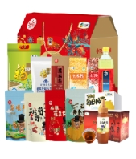 盒5190中粮家佳康熟食礼盒A品牌：中粮 家佳康
内配：
家佳康一口香鸡肉肠250g
家佳康加拿大风味切片火腿（烟熏味）165g
家佳康台湾风味香肠250g
家佳康美式脆皮热狗肠(原味) 250g
家佳康老北京蒜肠245g
家佳康食尚早餐切片火腿135g
家佳康精制爽口肘花 220g
家佳康京味大香肠240g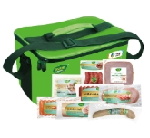 盒5191中粮家佳康悦礼肉食礼盒品牌：中粮 家佳康
净含量：1450g
内配：
家佳康冻梅花肉300g
家佳康冻雪花肉片300g
家佳康冻后尖450g
家佳康冻精肉丝200g
家佳康冻精肉丝200g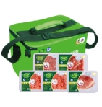 盒5192唯粹家宴鲜果派水果礼盒A款（10种）净含量：约4-5kg
内配：                                
缅甸金蜜瓜 1个、 海南树熟木瓜 1个、越南白心火龙果 1个、美国新奇士橙 2个、富士苹果2个、美国红蛇果2个、优力克柠檬 2个、泰国龙眼1袋
台湾芭乐2个、澳洲澳柑 2个 
说明：根据水果上市季节不同，配送品类会有部分调整，总价值不变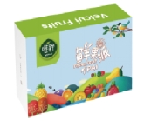 盒5193中粮中茶唯粹武夷茗枞大红袍礼盒品牌：中粮
净含量：200g
箱规：10盒/箱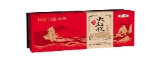 盒5194MODEE儿童马丁宝双肩包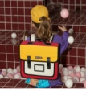 个5195MODEE儿童画笔文具礼盒画笔文具箱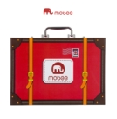 个5196儿童数码相机软胶款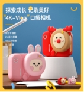 个5197凌美钢笔 狩猎者 黑色磨砂狩猎者全型号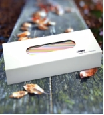 个5198康佳多功能料理机额定功率：     250W，额定容量：     600ml-1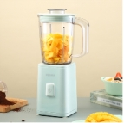 个5199康佳鸳鸯电火锅额定功率：1360W，额定容量：      4L-1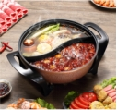 个5200美旅八轮旋转拉杆箱产品系列：GROBEN U，产品参数：380×230×560MM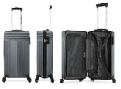 个5201西屋车载净化器产品型号：VAW-136 额定电压：DC 5V 额定功率 1W 净重：275G 产品尺寸：68*68*175mm 滤网更换周期建议3个月 产品颜色：星空灰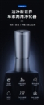 个5202小熊加湿器容量：4.5L
额定功率：30W
条形码：6940971232885
外形尺寸：218*208*282mm
包装尺寸：250*250*320mm
外箱尺寸：518*518*665mm
装箱数：8台/箱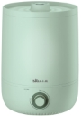 个5203苏泊尔锅具三件套三件套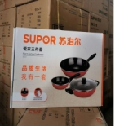 个5204康佳挂烫机KZ-GT26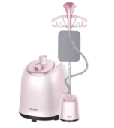 个5205美的电烤箱PT1011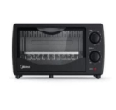 个5206九阳电磁炉控制方式：触摸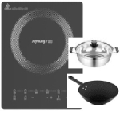 个5207九阳电饼铛gk115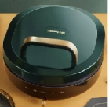 个5208美的空气炸锅产品型号：AKZ3001 产品尺寸：250*150*150 MM （仅供参考）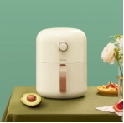 个5209空气炸锅美的KZ45E101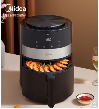 台5210空气炸锅九阳KL-J63A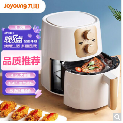 台5211微波炉美的M1-L213C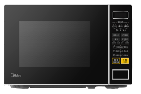 台4212微波炉格兰仕p70f20cl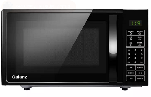 台5213摩飞料理锅摩飞 烧烤煎电火锅MR9088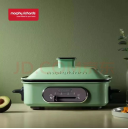 台5214破壁机九阳 L18-P608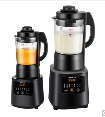 台3215电压力锅苏泊尔SY-50FC8168Q 5L双胆高压锅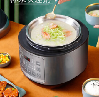 台4216电饼铛acaALY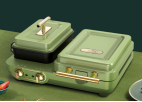 台2217空气净化器美的kj210g-t32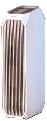 台3218衣物料理机摩飞M22050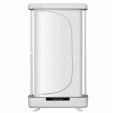 台3219锅具三件套双立人德国进口三件套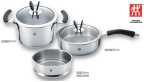 台2220百鸟朝凤颐和园百鸟朝凤碗盘餐具景德镇瓷具套装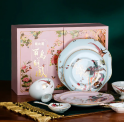 定制印刷logo及项目信息套3221小罐茶金罐茶乌龙茶大红袍银罐10罐装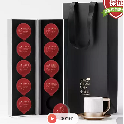 定制印刷logo及项目信息套2222江山云起紫光檀香具四件套 含香檀香套装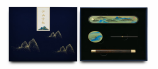 定制印刷logo及项目信息套4223派克派克2016IM纯黑丽雅金夹墨水笔+新款墨水礼盒2016IM纯黑丽雅金夹墨水笔+新款墨水礼盒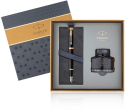 定制印刷logo及项目信息套5224JBL多功能插卡蓝牙音箱JBLTUNE2 BLM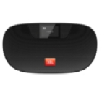 个2225SKG颈部按摩仪K4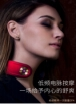 个2226SKG筋膜抢k3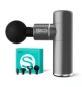 个2227苏泊尔电压力锅额定功率 ：1000W                                                                额定电压：220V                                                                   控制方式：微电脑                                               颜色：紫色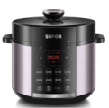 个2228ACA洗菜机ACAXD10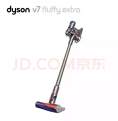 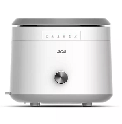 台2229破壁机西屋WFB-HS0454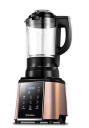 台2230扫地机器人科沃斯EcovacsDGN22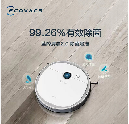 个1231扫地机器人海尔JX37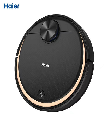 台1232扫地机器人美的R1-L083B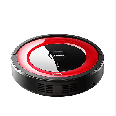 台1233电陶炉加晶钻锅套装康宁晶彩透明汤锅3.25l+1l单柄锅+琥珀色6头餐具+手夹+电陶炉 锅具套餐2KB-GD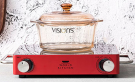 台1234洗碗机九阳X5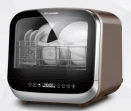 台1235茶具套装金箔耐热天鹅煮茶壶水晶玻璃杯七件套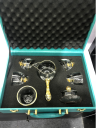 定制印刷logo及项目信息套1236派克卓尔大雅礼盒含卓尔金属缎面黑白夹墨水笔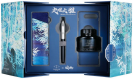 定制印刷logo及项目信息套1237派克玮致活联名礼盒 派克2016IM纯黑丽雅金夹宝珠笔+ wedgwood拜占庭马克杯套装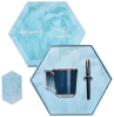 定制印刷logo及项目信息套1238洗衣机美的滚筒洗衣机全自动 8公斤MG80V11D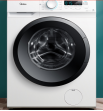 台1239洗衣机小天鹅滚筒全自动变频洗衣机8公斤TG80VT712DG5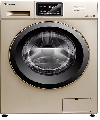 台1240洗衣机海尔全自动变频洗衣机8公斤EG80B08W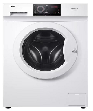 台1241智能电视TCL55V6 55英寸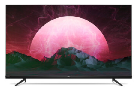 台1242智能电视海信55E3F 55英寸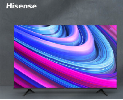 台1243智能电视小米4k超清55英寸55寸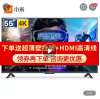 台1244膳魔师低糖电饭煲产品材质：PP+合金铝，包装尺寸：彩43.3×31.5×27.2cm，产品参数：功率：860W 容量：5L 产品尺寸：39×28×23cm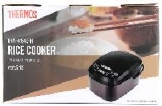 个1245双立人Now S系列刀具6件套产品材质：马氏体不锈钢，包装尺寸：彩盒  20.4×12.6×37.8cm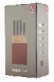 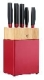 个1246小米电视EA50 2022款 黑色 50英寸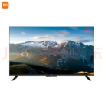 个1247小米 米家变频滚筒洗衣机1A 8kg 白色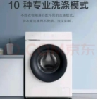 个1248小米 米家双门冰箱185L 银色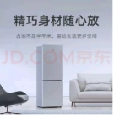 个1249吸尘器戴森V7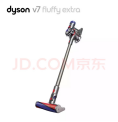 台1250擦窗机器人科沃斯漫威联名版w860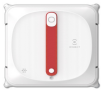 台1251吹风机戴森hd03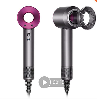 台1252全自动咖啡机飞利浦HD8762/07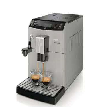 台1253净化暖风扇戴森空气净化风扇hp00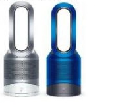 台1254扫地机器人戴森RB02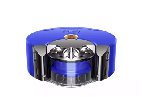 台1255冰箱容声BCD-529WD11HP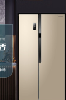 台1256冰箱海尔BCD-520WDPD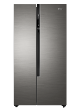 台1257冰箱美的456升对开门冰箱BCD-456WGM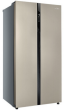 台1258千金一诺加油卡---张5259百花齐放购物卡---张5合计合计合计合计合计合计合计合计合计响应单位名称注册地址邮政编码联系方式联系人电  话联系方式传  真网  址组织结构法定代表人姓名技术职称技术职称电话技术负责人姓名技术职称技术职称电话成立时间员工总人数：员工总人数：员工总人数：员工总人数：员工总人数：员工总人数：员工总人数：企业资质及  等级其中项目经理项目经理项目经理项目经理营业执照号其中高级职称人员高级职称人员高级职称人员高级职称人员注册资金其中中级职称人员中级职称人员中级职称人员中级职称人员开户银行其中初级职称人员初级职称人员初级职称人员初级职称人员账号其中技  工技  工技  工技  工经营范围备注